Matthew 28:18-20The Apostle Paul and his companion Silas found themselves arrested and thrown into a holding cell in the city of Philippi. That night, as they prayed and sang hymns to God, the earth shook, the jail doors flew open, and the shackles fell off. Despite this chance at freedom, neither Paul and Silas, nor any of the other prisoners escaped. Their actions spared the life of the jailer, both physically and spiritually. Their actions and words that day told this jailer the gospel of Jesus. From this story, we will learn some ways we too can tell someone about Jesus. West Side Apparel ~ Starting today, we are taking orders for West Side apparel. Included in this bulletin is an order form including t-shirts, polo’s, sweatshirts, and quarter zips. Orders can be made today through Sunday March 1st. Checks can be made out to West Side Church of Christ. A portion of the proceeds go toward our youth group ministry. Please see Jeremy Bosdell for any questions and to submit your order. Follow us on Instagram ~ West Side has two new Instagram feeds. One is a general church feed, and the other is specific to our youth group. If you would like to follow you can find us at ws_churchofchrist and ws_teens.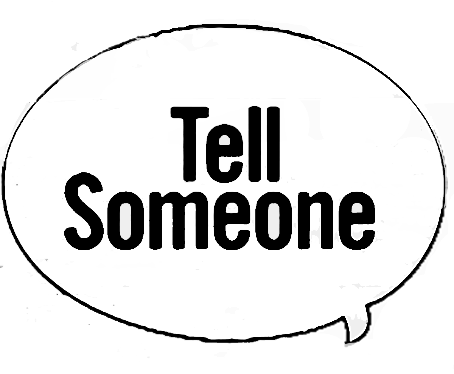 Sermon NotesHow to Tell SomeoneActs 16:16-34(Page 1110 in the Pew Bible)Evangelism is simply __________ __________ about JesusHow did the Philippian jailer know to ask Paul and Silas about salvation?Did he hear them _______________?Did he hear about the __________ __________ out of the young girl?Did he read the __________ _________ when locking them up?Did he hear them __________ and __________ to God?Did he __________ the _________ of their God?I have several ways I can begin to tell someone about Jesus …I can _______________ my faith through the way I choose to _________I can __________ people to __________I can find ways to get people to __________ me about my _________I can __________ the gospelBottom Line … At some point my _________ and my ________ have to come __________ to directly tells someone about Jesus